Academic writing: The Development of Written Communication in an Ever-Changing WorldKinsey Shefelton Professor Elise GreenApril 20, 2020Much of this can be related to the differences found with WAC (writing across the curriculum) in which a university is separated by focus of study and brought together through the communication of information across the academic world. audience is a strong factor in determining how a paper may be writtentoughtuniversity or college The natural sciences approaches the topics related the function of the natural world including the fields of biology, physics, and chemistry.The social sciences keeps within the realm of scientific experimentation, yet approaches human actions. As for the humanities, the information studied is of the ideas and concepts that come from cultures and eras. my study with, such as: how many references, what structure, etc. Literary ReviewHistory has proved the world incapable of remaining the same. There is always something that some person may find unfit for their present living situation. Perhaps it may have been the reformation, the industrial revolutions, the French revolutions, the civil war, the world wars, or civil rights, any of which have moved the entirety of the world far further than we may have ever imagined beforehand. Across the history of writing, it is often found that there is a movement or a change in communication. Whether it be as a form of speaking or writing, there are often movements that have developed the methods of communication that the world knows of today. Between instances such as social movements (civil rights or feminism), the great vowel shift, or the change in curriculum writing, there have been and will continue to be many changes across society. One of the more recent movements was that of the curriculum-based writing form (WAC). As determined within The Future of WAC (Walvoord,1996), “A movement depends on a shift in a public perception: something that has always seemed tolerable must now seem intolerable.” Over time, history found its way into writing, currently through the integration of WAC. Writing has since lead away from specialization and skill and towards the enhancement of learning a subject (Anson, 2010). Written word may be the best way to communicate ideas, although each field may have separate ideas, the communication between these fields is what builds upon the academic community. 	The movement of Writing Across the Curriculum began with the determination that writing is communication in one of the best forms in this modern world. Conceptualizing knowledge and spreading education amongst a wide world with many societies, has become a focus to of the academic world. How may knowledge best spread? What is the best way to spread knowledge? How is it spread equally to those willing to learn? Much of the development of the WAC system was under the pressure of the academic world to formulate a system of learning that each population may embrace it (Walvoord, 1996). Writing Across the Curriculum is inclusion within the academic world and university life to better explore the knowledge of the university per each student (Stout, 2010) as well as it is believed to be the furthering of knowledge within oneself which pertains to the knowledge within the university as a whole (Bartholomae, 1986). The movement of the WAC system has been defined and explained with many reasonings across the academic world, not to say that any reasoning is more or less right than the other, yet the intention and future purpose of the system is at an undetermined point between academics. Many of the fields across the academic world are separated through discipline and focus. There are several different fields such as that of the Humanities, Social Sciences, Natural Sciences, and Applied Fields. Each of these disciplines embraces a different field of study whether it be language, chemistry, visual arts, law, or psychology. Within Writing Across the Curriculum, it is of substantial importance to be able to communicate the necessary amounts of information to a general crowd as well as to other academics within the community of the same discipline. This increases the importance of the role of WAC through the intradisciplinary roles: “…more sophisticated theories about students’ enculturation into disciplinary discourse communities and their need to learn the expectation and conventions of disciplinary genres…” (Anson, 2010). Anson discussed the importance of interdisciplinary communication with the difference in subject which must be overcome to build upon the university. Within this description, the university must be understood with communication running in between the separation of discipline. Within Bartholomae’s description of the university (Bartholomae, 1986), it is better understood that the university is invented through the separation of study which builds upon the knowledge in each field and the building of the standing of the university itself with the communication between each of the fields. Thus, intercommunication is necessary to limited links. History and communication come together to bring past works into account for the furthering of the present studies. Discourse within the academic communities relates itself entirely to the accreditation of past and recent works. Such as in the natural sciences, much of the research done must have citations and references towards past related works and further findings from such works. To be able to forward oneself with the knowledge of a subject, one will have a need to rely on the past knowledge that had once been founded. Within the sciences, this is immensely necessary, unlike within the visual arts where representation can be founded within each of the artists themselves. Although it may seem that discourse within the art community may come directly from the statements written by artists themselves, the relation of present artwork to the progression of societal artwork as a whole displays the need for WAC and the demonstration of communication within the University. This is well represented within “Hello, I’m Carbon” (Stout, 2010) and “Writing in and about the Visual and Performing Arts” (Pemberton, 2019) with the relation of scientific data into an emotional connection as well as artistry into a collective definition. Within each campus, it is brought to light that many students may struggle with communicating throughout the university and into other disciplinary communities such as the studies of studio artwork in relation to ‘sizeable writing components’ (Pemberton, 2019). Within the natural sciences, it is often found that the data represented in the findings of the students must be translated into a communicable text, in this, difficulty may be found to be able to directly relate the quantitative data into conceptual understanding and further discourse. The journal entry of “Hello, I’m Carbon” (Stout, 2010) relates the thinking processes of undergraduate students to the conceptualization of the data they are given. The students are found to have difficulties in creating an understanding adequate to the needs of the professor’s standards. The professor further comments that the need for a greater understanding of the knowledge demonstrated through Writing Across the Curriculum would aid in the understanding of the concepts. Each of the entries given demonstrate a knowledge upon Writing Across the Curriculum in how it was founded, how it may be expressed, and how it may be used in the future. Because the WAC system is a highly interdisciplinary structure, each discipline may have a separate connotation of WAC. Within the sciences such as “Hello, I’m Carbon” (Stout, 2010), the system may be best used as a form of conceptualization from the difficulties that lie within the barriers of the data. Within the visual arts, as well, there is a point in communicating the statement made by the artwork such as in Writing in and About the Performing and Visual Arts (Permberton, 2019). Clear communication is a point of strong emphasis within the system of WAC, it demonstrates the ability to confront the dynamic changes that are seen between subjects within the academic world. Each of the sources give an understanding that WAC is to bring together a common ground of understanding on such wide and spacious portions of the modern learning world. Through any similarity, there may always be found a contradiction. Within the WAC system, there is a dispersion upon the foundation of the university. Perhaps the university is built upon the knowledge of the students, or perhaps the student grows from the previously founded university (Bartholomae, 1986 & Anson, 2010). The best form of understanding is within the student to develop. To invent a university or to understand the direction in which a university takes its steps to educate its students is a long path down the road of the academic world. Knowledge is within the student his or herself to delve into the world of an academic and bring forth the capabilities that come with learning and experience. The modern world calls for a form of language that will best communicate the ideas represented by the modern people whether it be in the humanities or the sciences. Writing Across the Curriculum has directly come forth to be able to confront the issues which the university faces upon a collective knowledge with a body of students. There are and forever will be much more to learn and to give to the university in order to achieve a full understanding. It is often said that one must place themselves ‘into the shoes’ of another being to be able to fully comprehend the situation. This is much of the life of a student; to be able to mimic the given environment and become one’s own figure through the entirety of the knowledge previously gained is a talent within itself. The university is built upon the students and academics within it; each of the students develop themselves through the knowledge of the university and the university through the knowledge of the students. The separation of the fields within a university may best be accomplished through the communication the university applied across the curriculum, preferably through written work. was approached and made great connections to the general four disciplines of natural sciences, applied fields, social sciences, and humanities. This literature may then be connected greatly to the fields taken into focus within the research study. It was decided that the best method of approach to this study would be research within three dominate fields of three separate disciplines, being: natural sciences, social sciences, and humanities I chose the study astrophysics, psychology, and English literature to research.From each field, the main studies were taken from the language, structure, and references of each article.likeI was best able to comprehend and take apart each article.LanguageWritten language is a  term  context. Between the disciplines of science, social science, and humanities, there is a vas in communication displayed within  field and their discipline. Within the sciences, it is often  methodization t is common to find that scientific articles display data-centered information and language in the passive voice to focus on the experimentation rather than the relation to the world or its people. The use of jargon is commonly found within writing the natural sciences qualifiers  relate the writing to being of speculation and observation. As an example, within the article The Crab Nebula as a Standard Candle (Meyer, 2010), stellar astrophysics with emission spectra, particle energy fluxes, and pitch-angle isotropizationinterpreted and used within the scientific field by specialists to identify their results. Within the social sciences, there is much similarity to the natural sciences yet the language within the social sciences takes much The findings within the experimentation of the social sciences may be scientifically found  hus the soundness o The humanities focus its efforts towards the interpretation of the social world into an opinionated and communicated form more active with reference to the author as well as general opinion around the subject rather than experimented data. Within literature, qualitative data can be taken from representation of human findings and written work throughout history which may lead to great findings and representations within society and the human world. With the text, The Alterity of Modernity of Medieval Literature (Jauss, 1979), the reader may analyze the opinionate formatting surrounding the thesis and setting of medieval texts in relation to their placement in the modern world. Similarities and differences come across each of the settings of language depending on subject and discussion, yet each with the focus pertaining to sharing the intellect gained from experience. Language takes the form of communication within society and human connection across the globe, with the understanding and comprehension of language may come the understanding of perspective and placement of people.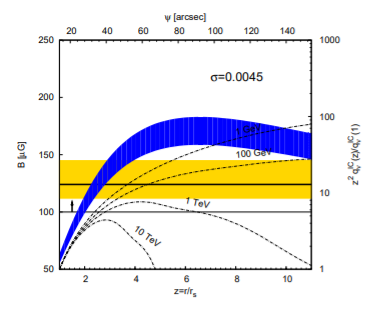 References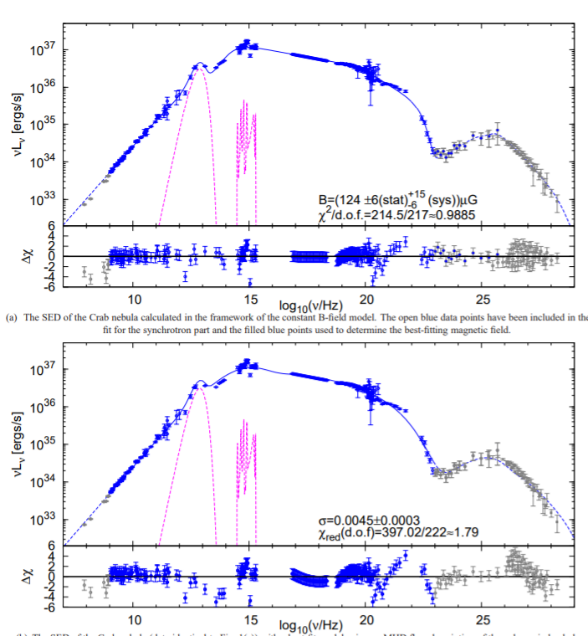 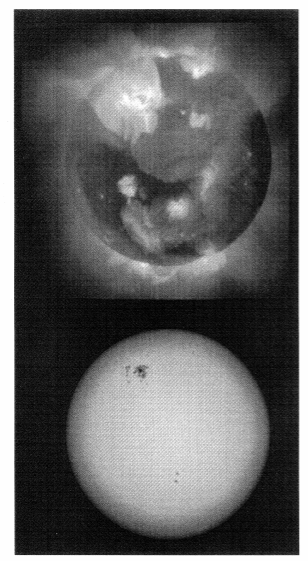 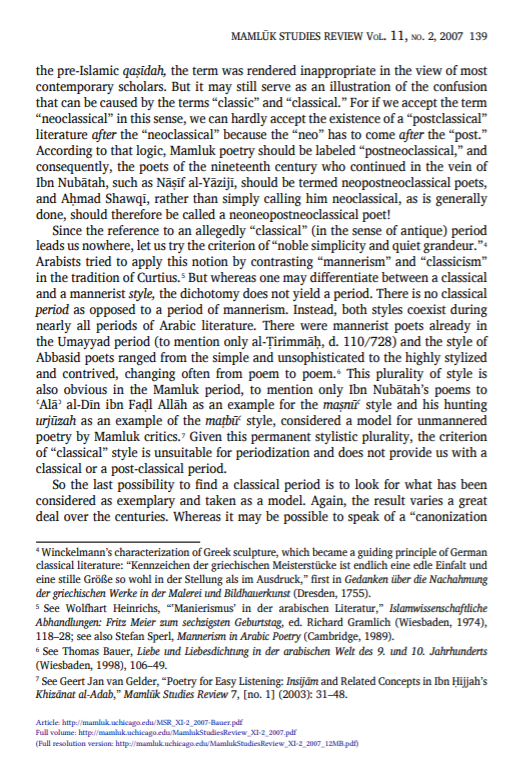 Bauer (2007) In search of “Post-Classical Literature”: A Review Article, Creative Commons AttributionMcAdams (2001) The Psychology of Life Stories, Educational Publishing Foundation